От истоков до наших днейИстория профсоюзной организации Лазаревского почтамта началась с 1 декабря 1963 года. В этот день состоялось первое организационное собрание работников Лазаревского Городского Узла Связи и был избран первый состав профсоюзного комитета в количестве 11 человек. Первым председателем была избрана Единцева Антонина Ивановна-бухгалтер почты, казначеем-Федоренко Нина Александровна.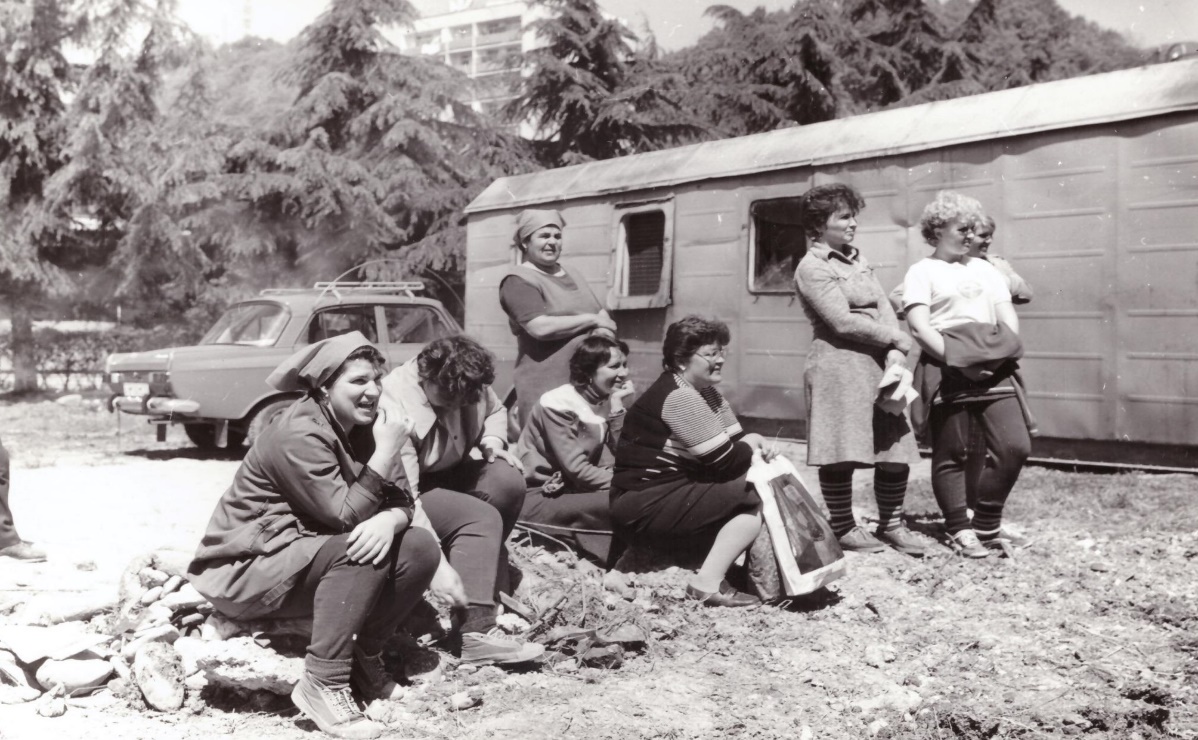 В 1980-ые годы председателем профсоюзной организации избрали Хирьянову Марию Никитичну-начальника телеграфного участка. При ней начался рассвет художественной самодеятельности, хора молодежных групп. Проводились выезды в пос. Ольгинка, где строился пансионат «Орбита» для почтовиков и электросвязистов. В этот период было большое количество культурно-массовых мероприятий, а также всевозможные спортивные игры и соревнования.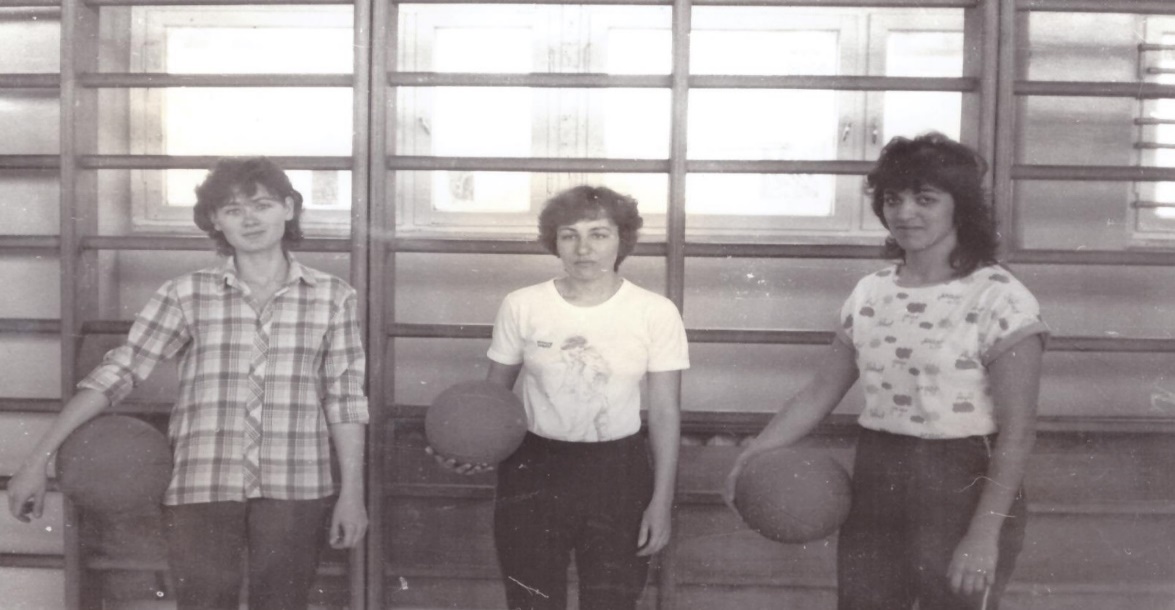 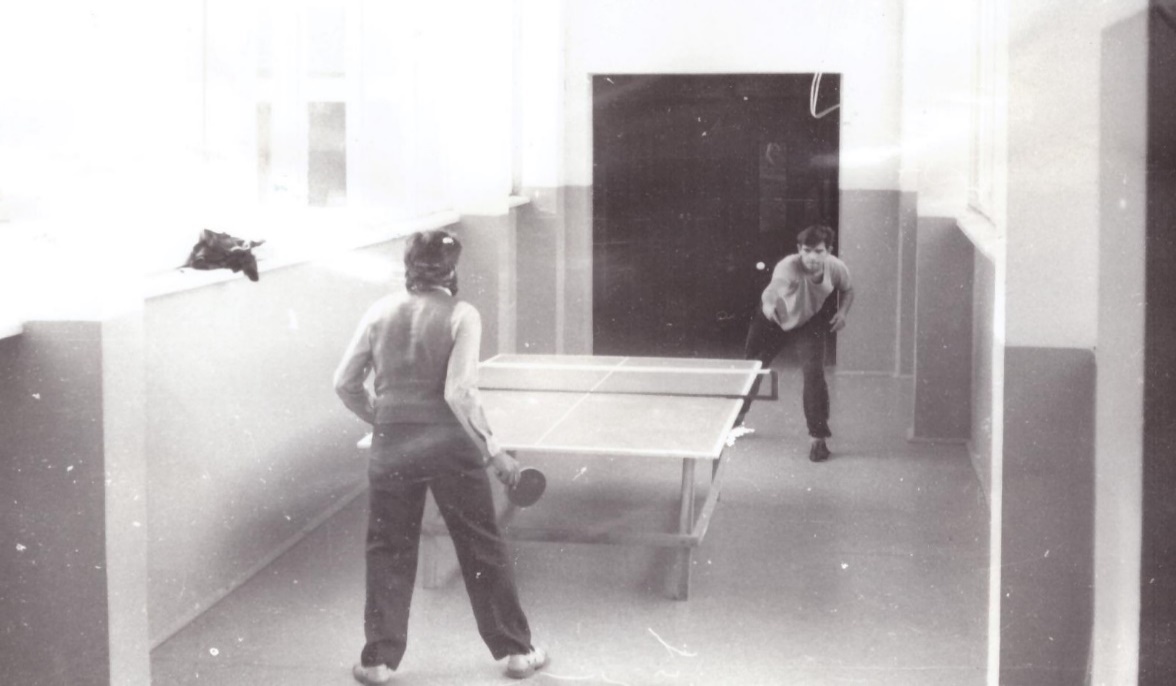 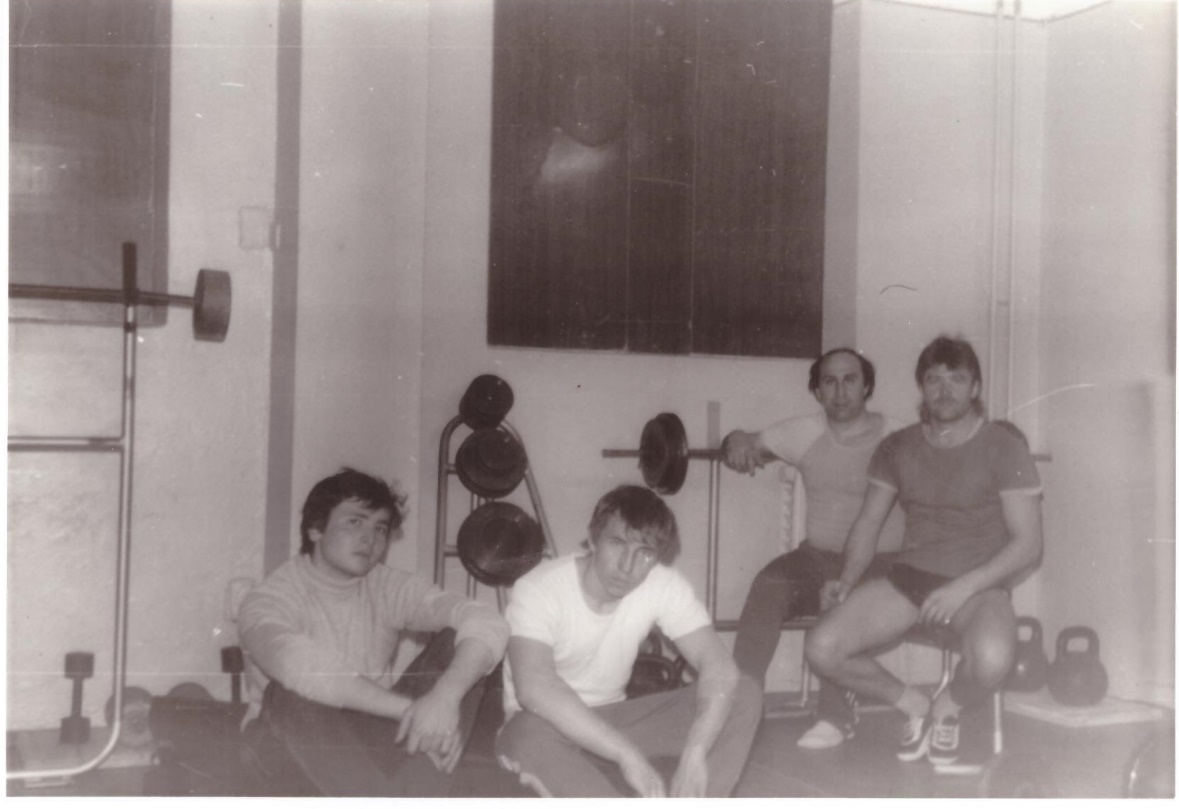 В связи с объединением почты и электросвязи в феврале 1986 года, повлекшим за собой создание Лазаревского городского узла Сочинского производственно-технического узла связи с количеством работающих около 900 человек, была выделена единица освобожденного председателя профсоюзной организации.3 мая 1986 года на эту должность была избрана Омелечко Татьяна Павловна.18 мая 1994 года Лазаревский ГУС был выведен из состава Сочинского производственно-технического узла связи и подчинен Управлению Федеральной почтовой связи Краснодарского края. В связи с уменьшением численности работающих должность освобожденного председателя профсоюзной организации была упразднена. Однако Татьяна Павловна, являясь заместителем начальника Лазаревского почтамта, оставалась председателем профсоюзного комитета до 16 февраля 2016 года.С марта 2016 года и по настоящее время   председателем профсоюзного комитета является главный инженер Дикусар Татьяна Александровна.Новогодние торжества, празднования Дня защитника отечества, Международного женского дня и Дня Российской почты по заведенной Татьяной Павловной Омелечко традиции, проводятся в актовом зале почтамта с костюмированными представлениями, конкурсами. Весь дружный коллектив почтамта принимает в этом активное участие.Не забыты и ветераны нашего почтамта. Ежегодно проводятся встречи с ними и выезды на дом, поздравления с Днем Победы.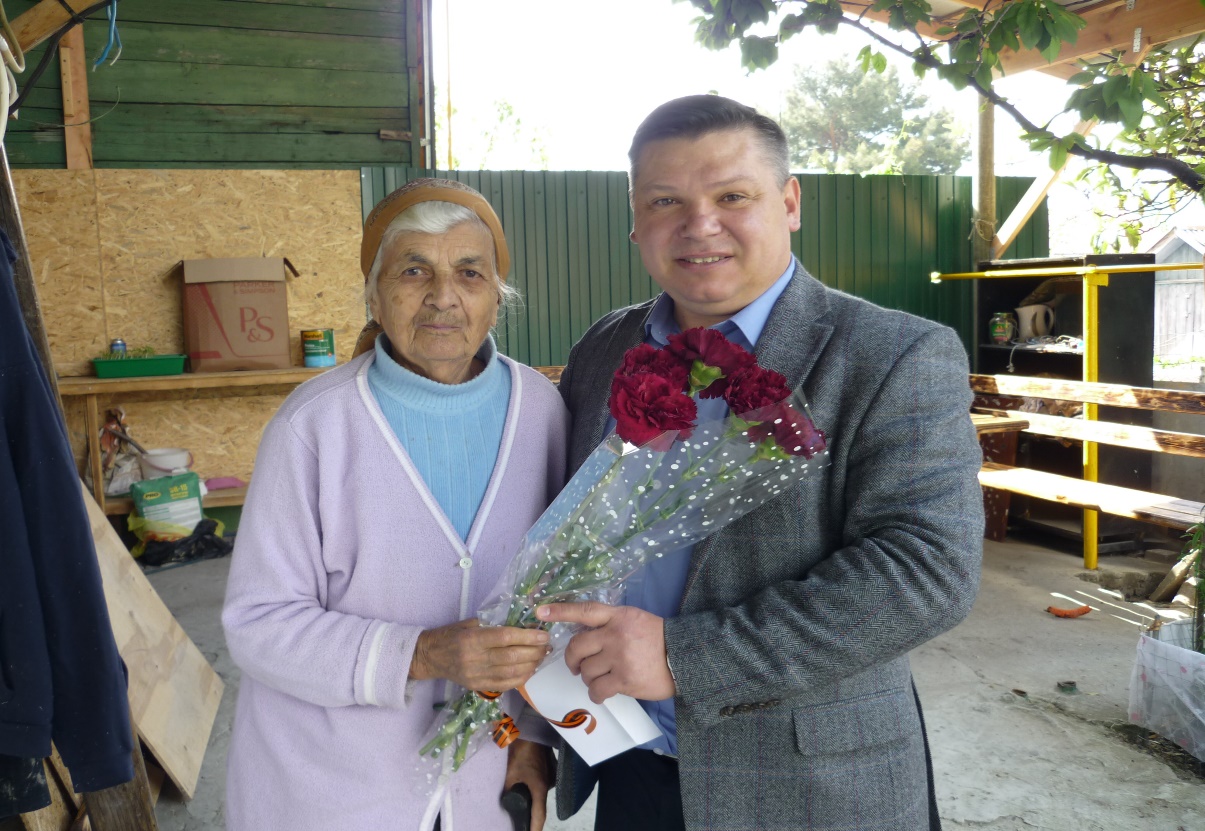 В связи с этим хотелось бы особо отметить председателя Совета ветеранов Лазаревского почтамта Алексеенко Надежду Гавриловну и рассказать историю её прихода в ряды почтовиков и членов профсоюза.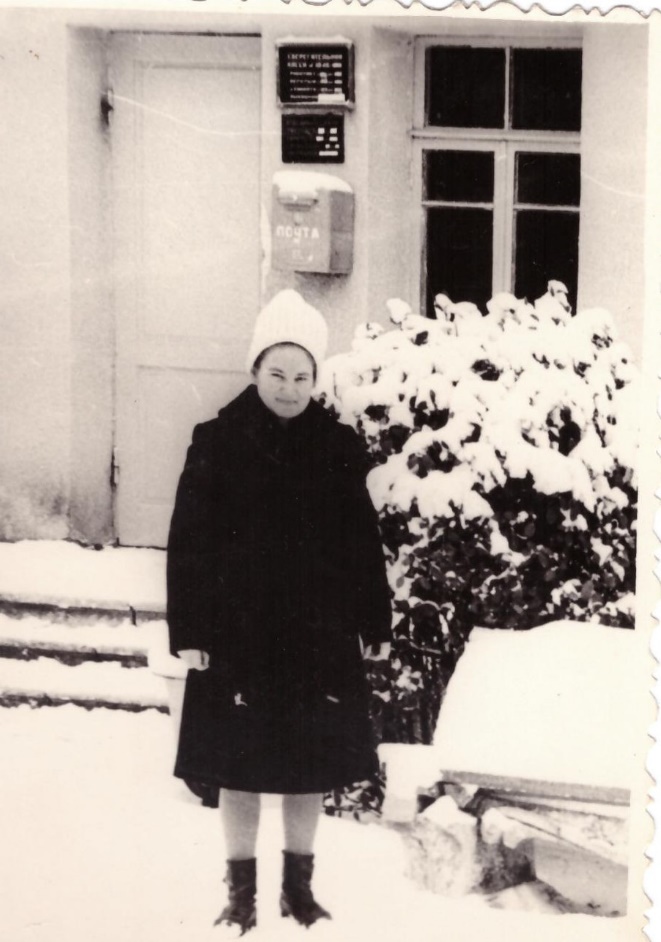 Родилась Надежда Гавриловна 21 октября 1937 года в селе Ореховка, Ставропольского края, Гофицкого района. 	В 1954 году окончила девятый класс и приехала в Лазаревский район к тёте по материнской линии. На период курортного сезона тётя устроила Надежду Гавриловну на турбазу уборщицей. Но в октябре по окончании сезона она осталась без работы.В апреле 1955 года Надежда Гавриловна пришла на почту получать почтовый перевод. Внезапно начальник отделения спросил: «Не пойдешь к нам работать?». Девушка без раздумий, не имея ни малейшего представления о работе, которую ей предлагали, ответила: «Да!»Вот так 16 апреля 1955 года Надежда Гавриловна была принята на работу почтальоном ОПС Аше Лазаревской конторы связи.23 мая 1957 года её перевели на должность почтового агента в ОПС Вишневка. В тот же год она поступила в вечернюю среднюю школу №6 в поселке Макопсе, где и получила аттестат.Со 2 января по 20 марта 1960 года Надежда Гавриловна находилась на обучающих курсах при Управлении Федеральной почтовой связи в Краснодаре. Это была подготовка и переподготовка начальников ОПС. Шесть сотрудников должны были жить в одной комнате: двое из Лазаревского района и четверо из Сочи. Однако к ним внепланово подселили еще одну девушку из Анапы. В связи с нехваткой кроватей ей пришлось ставить раскладушку. Остальные девушки тут же придумали ей прозвище: «внучок», хотя ростом она была самая высокая.На тех же курсах с Надеждой Гавриловной произошла забавная история, о которой она до сих пор вспоминает с улыбкой:«На курсах преподавали организацию почтовой связи. А я этим никогда не занималась, поэтому мне трудно давался этот предмет. Перед занятием все лежали на кроватях и читали про себя, готовились к уроку. Стояла полная тишина. Тут я встала на кровать и сказала: «Если меня спросят первую, то я отвечу: «Зоя Космодемьянская ничего не сказала, и я не скажу». Девушки громко засмеялись. И тут в комнату зашел парень, чеченец. Одна из девушек не растерялась и воскликнула: «А это тогда Олег Кошевой!». Он удивился, ему объяснили в чем дело. Начался урок, меня спросили первой. Все засмеялись. Я всё ответила. Следом вызвали чеченца. Опять все засмеялись. Парень молчал. И на вопрос преподавателя, учил ли он, тоже ответил молчанием. На перемене он подошёл ко мне и сказал: «Таких, как ты, вешать надо! Всё выболтала!» и засмеялся. Вот так прозвали нас до конца курсов: Зоя Космодемьянская и Олег Кошевой».В 1962 году Надежду Гавриловну назначили исполняющей обязанности начальника ОПС Волна. Получив опыт, в 1964 году она была утверждена начальником вышеуказанного отделения.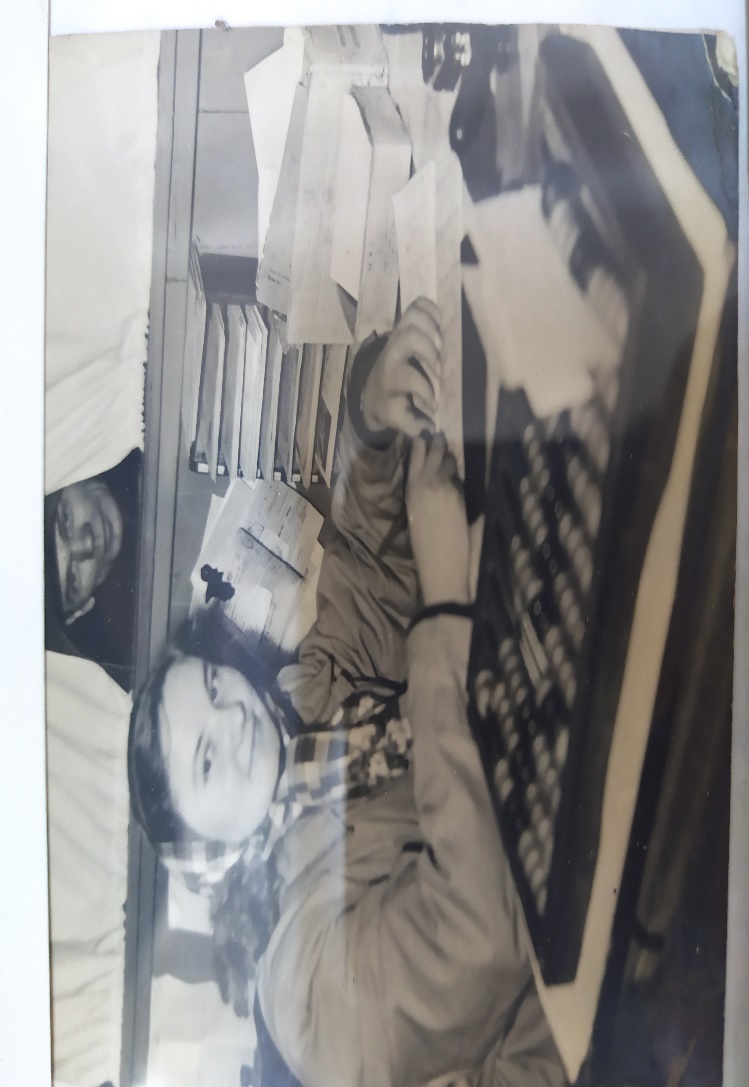 Работа была нелегкая. В каждом заезде среди отдыхающих обязательно попадались один-два человека, недовольные почтовыми правилами, грубые, конфликтные, предъявляющие требования. А сотрудницы отделения обязаны были разговаривать вежливо, обслуживать клиентов, не пререкаясь и с улыбкой на лице. Поэтому девушки придумали для себя способ успокоения нервной системы: под барьером они крепко держали «фигу». Однажды произошла курьёзная ситуация: один из конфликтных клиентов сказал Надежде Гавриловне: «А я знаю, что вы держите под барьером. Моя жена делает то же самое». И тут они оба рассмеялись. Надежде Гавриловне стало ясно, что этот мужчина специально провоцировал ее на конфликт, чтобы проверить пользуется ли она методом его жены.В 1963 году Надежда Гавриловна поступила в Ставропольский электротехникум связи Министерства связи СССР и окончила его в 1967 году по специальности «Почтовая связь» с присвоением квалификации «техник почтовой связи».В 1972 году Надежда Гавриловна была утверждена на должность бухгалтера-ревизора.В 1973 году переведена на должность межрайонного контролера.В 1975 году переведена на должность инструктора по эксплуатационным вопросам, а затем в 1976 году-старшего инструктора.В 1996 году Надежде Гавриловне Алексеенко присвоено почетное звание «Ветеран труда» 	В 1997 году она переведена оператором связи 1 класса производственного штата.18 февраля 2003 года ей было присвоено звание «Мастер почтовой связи Кубани». А к 150-летию города Сочи она получила медаль «В память 150-летия Сочи».В 2009 году Надежда Гавриловна заболела и уволилась, однако в 9 сентября 2013 года вновь вернулась в ряды почтовиков, сначала на должность начальника контрольно-справочного участка, а затем- оператора 1 класса контрольно-справочного участка. 	15 февраля 2016 года Надежда Гавриловна уволилась.Помимо трудовых будней Надежда Гавриловна принимала активное участие в художественной самодеятельности, занималась в профсоюзе техникой безопасности, была редактором стенгазеты, проводила профессиональные конкурсы. По сегодняшний день она возглавляет Совет Ветеранов Лазаревского почтамта.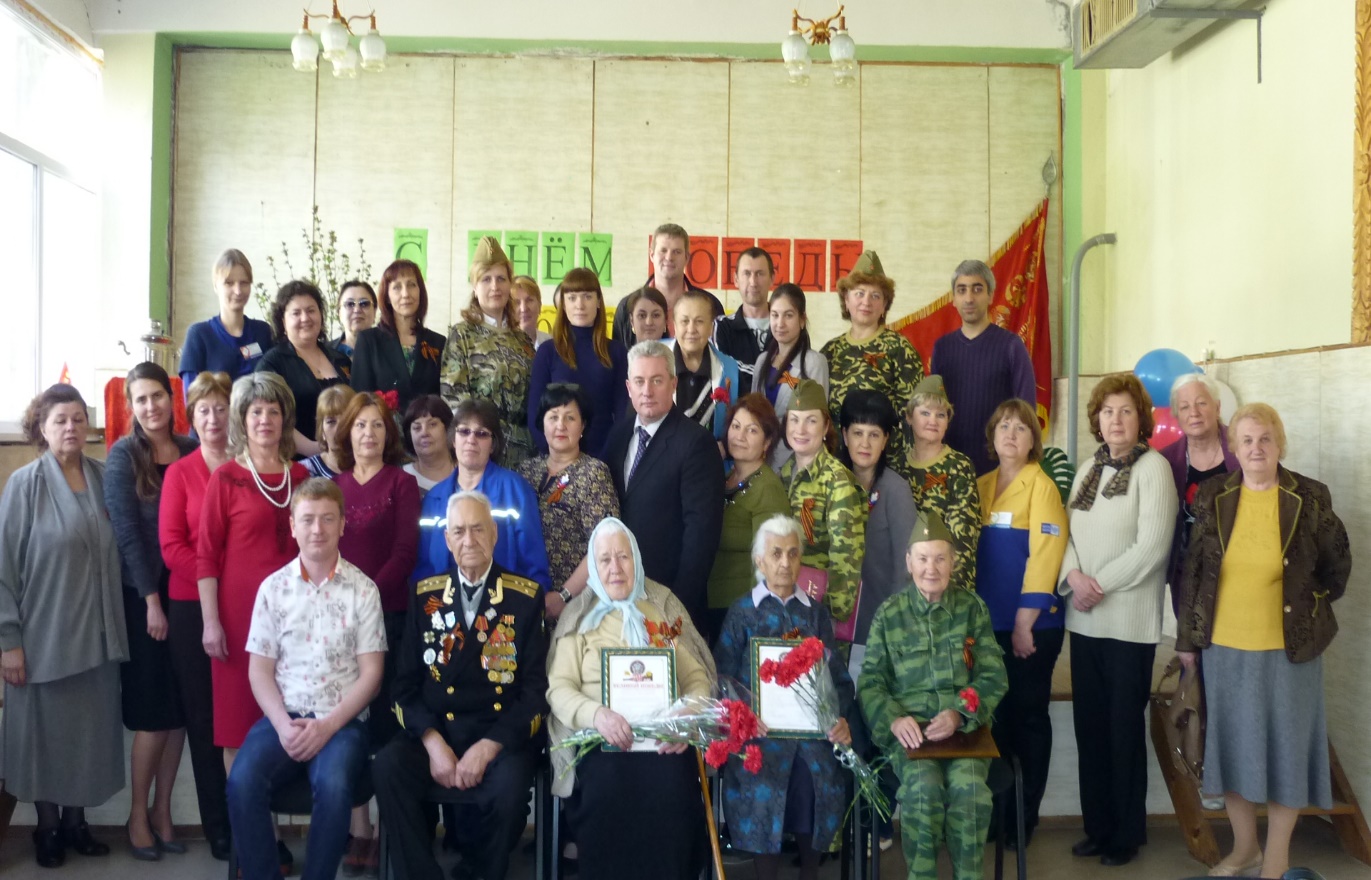 Время скоротечно-профсоюз навечно!